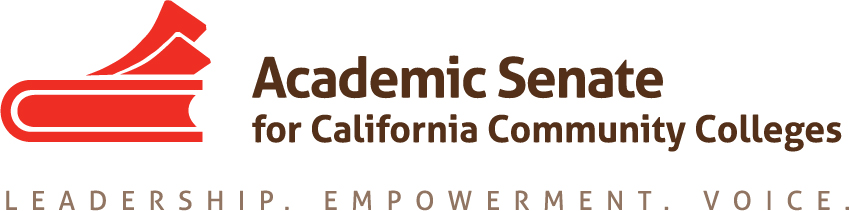 Transfer, Articulation and Student Services Committee9 October 2019, 4 p.m.Zoom MINUTESCall to Order and Adoption of the AgendaAt 4:11 p.m. Sam Foster (chair) welcomed the committee members participating in today’s meeting: Anna Bruzzese, Jose Lara, Lorraine Burnham-Levy, Mark Osea and Miles Vega. The committee unanimously adopted the agenda. Volunteer note taker Anna volunteered to take notes.Review Transfer Paper outline based on Executive Committee recommendations (attached)The ASCCC Exec reviewed the proposed outline at its last meeting on September 28th and wanted to explicitly address equity in this paper, to add something about disability services, as well as something about UC transfer pathways, and pathways to community colleges with Bachelor’s degrees. Sam clarified that the organization of the paper might change to improve the flow.Mark will work on the section on Articulation and SB 1440.Justification/introduction/Title 5 will be developed by Sam and Anna.Jose will work on Transfer Center, online educational planning, and transfer partnerships, as well as ADTs. He will reach out if he needs help. Lorraine volunteered to add to the section about private transfer partnerships.Miles will work on value and benefits of transferring, as well as on disability services.Lorraine will work on Guided Pathways aspect and onboarding, as well as private transfer partnership.      Everyone shared their Gmail addresses, and Mark created a Google drive for the Committee       members to work on the paper.Review TASSC Charge (attached)Executive Committee Feedback      At its August 30th meeting, the committee reviewed its charge:“The Transfer, Articulation, and Student Services Committee is responsible for development and review of policies, procedures, administrative requirements and general information regarding counseling and library issues; discussion of current counseling and library programs; and consensus development on issues through study and research. The committee presents position statements and policy recommendations to the Academic Senate Executive Committee.”             The committee talked about whether the existing charge needs to be updated. There is a        suggestion to emphasize transfer and articulation more specifically.  The committee        suggested the following wording:“The Transfer, Articulation, and Student Services Committee is responsible for development and review of policies, procedures, administrative requirements, issues and general information regarding Transfer, Articulation, Counseling and Library. The committee presents position statements and policy recommendations to the Academic Senate Executive Committee.”      Sam submitted proposed changes as an agenda item to the ASCCC Executive Committee.   The Executive Committee discussed this item on September 28th, and Sam incorporated the       Exec’s suggestions into the following version:“The Transfer, Articulation, and Student Services Committee is responsible for development and review of policies, procedures, administrative requirements, issues and general information regarding Transfer, Articulation, Counseling and other services that support instruction and student success.  The committee makes recommendations to the Academic Senate Executive Committee.”      ”      The committee discussed the changes suggested by the Executive Committee and approved       them. Sam will submit the revised version as an agenda item for the next Executive       Committee meeting.Fall Plenary Breakout Session on Transfer Pathways – Sam and Craig Rutan will co-present on this topic. Jose and Lorraine are waiting to hear if they received the Foundation scholarships. If they don’t get them, they will reach out to their local colleges to see if they could get funded to attend. Sam will add Jose and Lorraine to the list of presenters for this breakout.Update on Resolution 7.01 F17 Creating Guidelines for Veteran Resource CentersThe committee discussed putting together a survey. Sam reached to Michael Wyly, the author of the resolution, and is waiting to hear back. Sam will look into an existing resource list of veteran resource centers. And, he will also request feedback from the Executive Committee. The committee has thought of including the following questions: what is required to establish veteran resource centers, how much money it takes, what kind of space/location is needed, how is that obtained, what partnerships exist with outside organizations, the role of donations, who runs it, what kind of staff was necessary to get it up and running, mental health counseling component, any resources/information/contacts to veteran centers outside of California.Update on Resolution 7.02 S18 Wrap-Around Services and Online Student SuccessSam talked to John, and John was under the impression that there are already some Senate publications that have addressed this resolution. Sam will review them and see if the existing resources are adequate, and if there is anything else the Committee needs to do on this topic.Future MeetingsNext Zoom meeting October 30 at 4 p.m.In-Person Meeting January 30 at Rio Hondo CollegeOther Items for Discussion There were no additional items.Announcements/EventsArea Meetings – Various locations – October 13, 14 Executive Committee Meeting – Newport Beach – November 6, 2019Fall Plenary Session – Newport Beach – November 7-9, 2019Adjournment The meeting adjourned at 5:15 p.m.                     Minutes respectfully submitted by Anna Bruzzese.Effective and Equitable Transfer Practices in the Community CollegesREVISED Outline for PaperIntroductionJustification for the PaperResolutionOther important considerationsTitle 5 EquityLegislationGuided PathwaysThe Value and Benefits of Transferring from a Community CollegeThe Community College Role in Student Persistence, Completion, and TransferThe role of the local academic senateStudentsMarginalized groupsDisability Support ServicesOther Educational Support ServicesInstructionOther faculty rolesStrengthening the Transfer PathsRecruitment and Onboarding within the guided pathways frameworkEffective Practices and Counseling ModelsTransfer Center Transfer Center Director and PersonnelCounseling Faculty Role in the Transfer CenterOnline Education Planning, Platforms, and SoftwareUC Transfer PathwaysTransfer PartnershipsUCUC Transfer PathwaysCSUAssociate Degrees for TransferPrivate, and HBCUsCommunity Colleges with Bachelor’s DegreesArticulationThe Role of the Articulation OfficerThe Role of counseling facultyTransfer Preparation and the Role of Discipline Faculty (Ensuring Course Equivalency)C-ID Course Numbering SystemExternal Exams (Advanced Placement, IB, CLEP, Credit for Prior Learning) Transfer Preparation and ASSISTChallengesConclusionRecommendations for PracticeReferencesTitle 5 section 51027 “Transfer Centers: Minimum Program Standards” -https://govt.westlaw.com/calregs/Document/I4C495720D48411DEBC02831C6D6C108E?viewType=FullText&originationContext=documenttoc&transitionType=CategoryPageItem&contextData=(sc.Default)CCCCO Transfer Center Annual ReportsAppendices